Analyticom COMET	Datum: 30.10.2023 Vreme: 13:09:57 CET    Odštampao: Ljubiša Vujčić (11222650)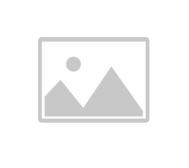 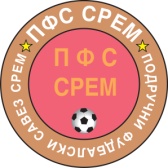 Rezultati I tabelaOrganizacija: (42402) Fudbalski savez područja Sremska MitrovicaTakmičenje: (35869435) Kadetska liga Područnog fudbalskog saveza Srem 23/24 - 2023/2024Poz.: PozicijaOU: Odigrane utakmiceP: PobedeNereš NerešenoP: PoraziPOS: Postignuti golovi	PRI: Primljeni golovi	GR: Gol razlika	Bod: BodoviAnalyticom COMET - Tabela	Stranica: 1 / 1DomaćiGostiRezultatGRANIČAR (A)GRANIČAR (K)5:0DONJI SREM 2015JADRAN2:2ČORTANOVAČKI SPORT KLUB 1939TrgovačkiHAJDUKSREMSREMACDUNAV2:6FRUŠKOGORACLSK1:3KUPINOVOBUDUĆNOST5:5Poz.KlubOUPNerešPPOSPRIGRBod1.JADRAN86203812+26202.DUNAV86024918+31183.Trgovački86024014+26184.DONJI SREM 201585213815+23175.SREMAC85122415+9166.BUDUĆNOST94323625+11157.SREM94143332+1138.LSK82421518-3109.GRANIČAR (A)92162227-5710.KUPINOVO92162364-41711.FRUŠKOGORAC81161336-23412.GRANIČAR (K)100010560-55013.HAJDUK0000000014.ČORTANOVAČKI SPORT KLUB 193900000000